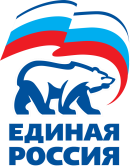 Дата 03.02.2021Пресс-релиз«Единая Россия» запускает общественный мониторинг строительства спортивных объектов в регионахРанее партия добилась выделения двух миллиардов рублей из федерального бюджета на эти цели         Строительство физкультурно-оздоровительных комплексов открытого типа (ФОКОТ) вместе с депутатами от «Единой России» будут контролировать жители регионов. За ходом работ можно будет наблюдать с помощью цифрового сервиса. Об этом сообщил временно исполняющий обязанности замсекретаря Генсовета «Единой России» Дмитрий Кобылкин.         «За каждым объектом будут закреплены депутаты Госдумы и региональных парламентов от «Единой России». Они будут следить за проведением работ по объектам и информировать о них жителей. В первую очередь, проконтролируют, чтобы конкурс по выбору подрядчика был открытым и не оставлял сомнений, что выбранная организация сможет возвести качественный объект. Депутаты вместе с жителями будут выезжать на стройки, встречаться с подрядчиками и представителями органов местного самоуправления, чтобы при необходимости оперативно решать возникающие проблемы», — сказал он.         Для удобства мониторинга «Единая Россия» дорабатывает цифровой сервис, где будет содержаться полная информация о ФОКОТах. Он позволит в режиме реального времени следить за ходом работ. После сдачи спортивных объектов работа партии продолжится.         «Партпроект «Детский спорт» частично возьмет на себя подготовку специалистов для организации занятий спортом на новых объектах и проконтролирует, чтобы они были доступными для всех. Также партия проработает вопрос о дальнейшем благоустройстве территорий вокруг ФОКОТов — в том числе, с использованием механизмов «народного бюджетирования», - подчеркнул Дмитрий Кобылкин.         В конце января Правительство направило два миллиарда рублей на строительство ФОКОТов - выделения средств из федерального бюджета добилась «Единая Россия». Вместе с Кабмином партия работала над подготовкой главного финансового документа страны. На эти средства будет создано 100 объектов, 43 из них введут в эксплуатацию уже в 2021 году - как в городах, так и в сельской местности. Комплектации ФОКОТов определены с учетом климатических зон. В «северных» регионах установят хоккейные коробки, в южных, где снега мало или почти нет, вместо них будут построены площадки для летних видов спорта — баскетбола и волейбола. В обоих комплектах предусмотрено футбольное поле с искусственным покрытием, беговые дорожки, силовые тренажеры и воркаут-зоны.	«В рамках реализации проекта «Детский спор» в 2021 году на территории Челябинской области будет осуществлён ремонт стадиона       МАУ СШОР № 5 города Златоуста, который включает в себя укладку покрытия поля для мини-футбола, беговой дорожки, устройство универсальной спортивной игровой площадки и площадки для занятий воркаутом, на эти цели из средств федерального бюджета выделено               20 млн. рублей и 836 тыс. рублей - областного. 	Хочу отметить, что город Златоуст славится своими сильными спортивными традициями и легендарными уроженцами, которые прославили город на спортивной арене это шестикратная олимпийская чемпионка по конькобежному спорту Лидия Скобликова, чемпион мира по шахматам Анатолий Карпов, двукратная олимпийская чемпионка по биатлону Светлана Ишмуратова и другие.	Я и мои коллеги планируем осуществлять постоянный контроль над каждым этапом ремонта, чтобы не допустить срывов установленных сроков и предоставить возможность для занятий физической культурой и спортом обучающихся», - прокомментировал Денис Лапотышкин, руководитель фракции «Единая Россия» в Челябинской городской Думе.  Партия «ЕДИНАЯ РОССИЯ»	Пресс-службаЧелябинское региональное отделениеПресс-службаpress@chelyabinsk.er.ru2639704